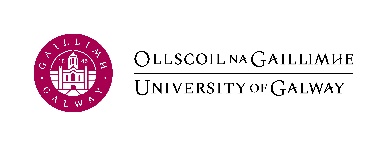 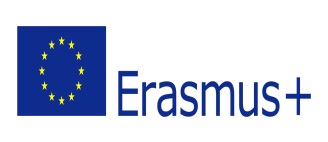 Acknowledgement of Receipt Form: Student Mobility Grant ERASMUS+   TRAINEESHIPSThis form must be filled in by every student receiving an Erasmus+ student mobility grant for a traineeship.  It will be returned to the appropriate National Agency.Academic Year: 2023 / 2024Name of Student: ______________________________________________________   Date of Birth: _____________________Home Institution: 	University of GalwayHost Enterprise/Organisation:	____________________________________________Duration of traineeship: from _______________ until _____________________. I acknowledge the receipt of the following Student Mobility Grant amount funded through the Erasmus+ Programme.Amount: €   ______________         Signature*  ______________________         Date _________* We cannot accept forms where a name has simply been typed in the signature space. The signature must be an original, handwritten one. You do not need to print the document in order to sign it, you may insert an image of your personal signature and paste it in. Please print the form on one single page.